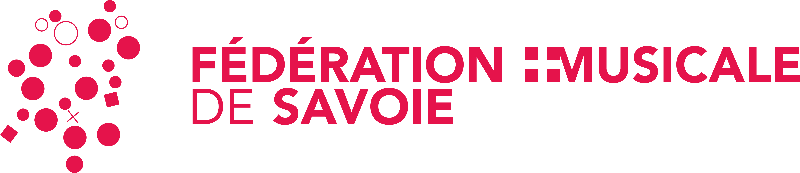 DEMANDE D’AUTORISATION 	      PROJECTION AUDIOVISUELLE - SPECTACLE AVEC MUSIQUE D’ACCOMPAGNEMENTA adresser complétée à la Fédération Musicale de Savoie 3 semaines avant la date de votre événementNom de l’Association ou de l’EEA ……………………………………………………….............................................................Nom et prénom du représentant : ………………………………………………………………………………………………………………..Qualité : ……………………………...............................................................................................................................Adresse : ………………………………………………………………………………………………………………………………………………………Code postal : ……………………………  Commune :……………………………………………………………………………………………….Tél : …………………………………….   Courriel : ………………………………………………………………………………………………………Site Internet : ………………………………………………………………………………………………………………………………………………..Numéro SIREN : …………………………………………………………………………………………………………………………………………….Conditions d’organisation :Date de l’événement :  ………/…….../……....       de      ……… h ………   à   ……… h ………Nom et adresse du lieu (salle, chapiteau, plein air, …) : …………………………………………………………………………………………………………………………………………………………………………………………………………………………………………………………Nom de l’Orchestre, du DJ, de l’Animateur : ………………………………………………………………………………………………….……………….............................................................................................................................................................Diffusions musicales par :                 Musique live	    Musique enregistréeBudget des dépenses TTC :Budget artistique : ……………….. €    Frais techniques : ……………… €    Frais de publicité : ……………... €Montant total du budget de dépenses : ………………………………. €Droits d’entrée : Entrée libre  -  si buvette indiquer le tarif de la consommation la plus vendue : ………………………... € Entrée payante - Tarifs de l’entrée : ……………………………………………………………....... €